EDEN PRIMARY 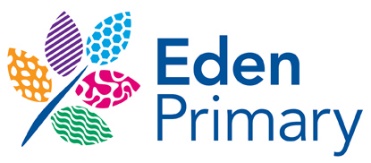 Supplementary Information Form (In-Year) Please refer to the admissions policy and instructions at www.edenprimary.org.ukWhen you have filled in this form, please eitherScan and email to:yeliz@edenprimary.org.ukORPost it to:School Admissions AdministratorEden Primary79 Creighton Avenue N10 1NRA	ABOUT YOUR CHILDFirst name(s) please circle the name your child uses ……………………………………….…………………………Middle name(s) ……………………………………………………………………………………………………………….Surname of child ………………………………………………………………………………………………………………Gender      M     /      F				Date of Birth ………………………………………………..Address ……………………………………………………………………………..………………………………………………………………………………………………………		Post Code ……………………………………………………B	ABOUT YOU	Your name …………………………………………………………………………………………………………………………Relationship to child ...………………………………  Home number ……………………………………………..Mobile ...……………………………………………  Email …………………………………………………….……………..PLEASE COMPLETE AT LEAST ONE SECTION ON THIS PAGE FOR A FAITH BASED PLACEPLEASE COMPLETE AT LEAST ONE SECTION ON THIS PAGE FOR A FAITH BASED PLACEC	Are you a member of a synagogue, chavurah or other formal Jewish                           prayer 	group?YES  /  NOIf YES, please either have the declaration below signed or attach original evidence. If NO, please continue to section D. Synagogue / Group officer: I confirm that to the best of my knowledge the information in section C is correct.If YES, please either have the declaration below signed or attach original evidence. If NO, please continue to section D. Synagogue / Group officer: I confirm that to the best of my knowledge the information in section C is correct.Signed................................................................................ 	Date.......................................................................................... Name of signatory.............................................................. 	Synagogue / Group.................................................................... Address........................................................................................................................................................... Post code.................................... Signed................................................................................ 	Date.......................................................................................... Name of signatory.............................................................. 	Synagogue / Group.................................................................... Address........................................................................................................................................................... Post code.................................... D	Have you or your child attended at least four formal Jewish services in the last 12 months?YES  /  NOIf YES, please either have the declaration below signed or attach evidence. If NO, please continue to section E. Synagogue / Group officer: I confirm that to the best of my knowledge the information in section D is correct.If YES, please either have the declaration below signed or attach evidence. If NO, please continue to section E. Synagogue / Group officer: I confirm that to the best of my knowledge the information in section D is correct.Signed................................................................................ 	Date.......................................................................................... Name of signatory.............................................................. 	Synagogue / Group.................................................................... Address........................................................................................................................................................... Post code.................................... Signed................................................................................ 	Date.......................................................................................... Name of signatory.............................................................. 	Synagogue / Group.................................................................... Address........................................................................................................................................................... Post code.................................... E	Has your child been in formal Jewish education for at least 6 months of the last 12 months?YES  /  NOIf YES, please either have the declaration below signed or attach evidence. If NO, please continue to section F below. Education provider: I confirm that to the best of my knowledge the information in section E is correct. If YES, please either have the declaration below signed or attach evidence. If NO, please continue to section F below. Education provider: I confirm that to the best of my knowledge the information in section E is correct. Signed................................................................................ 	Date..........................................................................................Name of signatory.............................................................. 	Name of organisation.................................................................Address........................................................................................................................................................... Post code.....................................Signed................................................................................ 	Date..........................................................................................Name of signatory.............................................................. 	Name of organisation.................................................................Address........................................................................................................................................................... Post code.....................................F	Have you been involved as a regular volunteer in Jewish charity work in the last 12 months?YES  /  NOIf YES, please either have the declaration below signed or attach evidence. If NO, please continue to section G below. Jewish charity/equivalent: I confirm that to the best of my knowledge the information in section F is correct.If YES, please either have the declaration below signed or attach evidence. If NO, please continue to section G below. Jewish charity/equivalent: I confirm that to the best of my knowledge the information in section F is correct.Signed................................................................................ 	Date..........................................................................................Name of signatory.............................................................. 	Name of organisation.................................................................Address........................................................................................................................................................... Post code.....................................Signed................................................................................ 	Date..........................................................................................Name of signatory.............................................................. 	Name of organisation.................................................................Address........................................................................................................................................................... Post code.....................................G	Have you been involved at least 6 times in the last 12 months in any combination of:a) Private or family worship on Shabbat or Jewish festivals in your home?b) Formal Jewish learning?	c) Formal Jewish community activities?YES  /  NOFor Section G question (a), please enclose a letter from a non-family member who was actually present at each event. Each event mush have its own separate letter and authors to show the 6 occasions clearly dated and described. Thank you.For (b) and (c), please enclose a letter from the organisation involved.For Section G question (a), please enclose a letter from a non-family member who was actually present at each event. Each event mush have its own separate letter and authors to show the 6 occasions clearly dated and described. Thank you.For (b) and (c), please enclose a letter from the organisation involved.